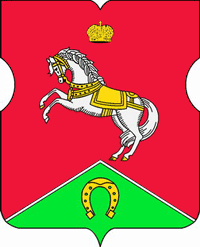 СОВЕТ ДЕПУТАТОВмуниципального округаКОНЬКОВОРЕШЕНИЕ  28.09.2021		      7/2       ______________№________________В соответствии с пунктом 5 части 2 статьи 1 Закона города Москвы от 11 июля 2012 года № 39 «О наделении органов местного самоуправления муниципальных округов в городе Москве отдельными полномочиями города Москвы», постановлением Правительства Москвы от 2 июля 2013 года № 428-ПП «О порядке установки ограждений на придомовых территориях в городе Москве», рассмотрев обращение уполномоченных лиц (вх. от 23.08.2021 № 02-12-42/21)Советом депутатов принято решение:1. Согласовать установку ограждающего устройства (откатного антивандального шлагбаума) на придомовой территории многоквартирного дома по адресу: г. Москва, ул. Миклухо-Маклая, дом 25 согласно проекту. (Приложение)2. Направить настоящее решение в Департамент территориальных органов исполнительной власти города Москвы, в управу района Коньково города Москвы и лицу, уполномоченному на представление интересов собственников помещений в многоквартирном доме по вопросам, связанным с установкой ограждающего устройства и его демонтажем.3. Опубликовать настоящее решение в бюллетене «Московский муниципальный вестник», разместить на сайте органов местного самоуправления муниципального округа Коньково www.konkovo-moscow.ru.4. Контроль за исполнением настоящего решения возложить на главу муниципального округа Коньково Малахова С.В.Глава муниципального округа Коньково		                          С.В. Малахов                     Приложение 								                      к решению Совета Депутатов                     муниципального округа           Коньково                     от 28.09.2021 № 7/2Проект размещенияограждающих устройств (откатных антивандальных электромеханических шлагбаумов)на придомовой территории многоквартирного  дома по адресу: ул. Миклухо-Маклая дом 25_____________________________________________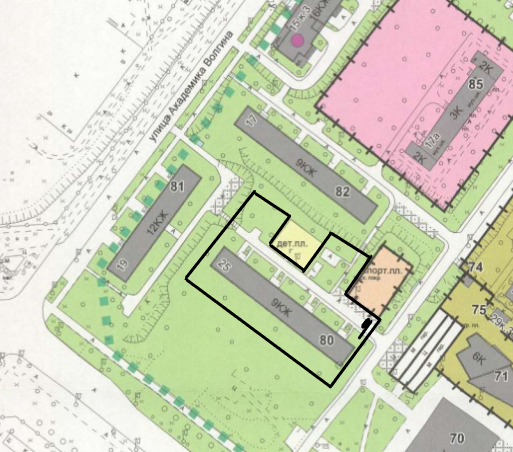 Обозначения:                   граница придомовой территории многоквартирного дома                 ограждающее устройство (откатной антивандальный шлагбаум)Вид ограждающего устройства: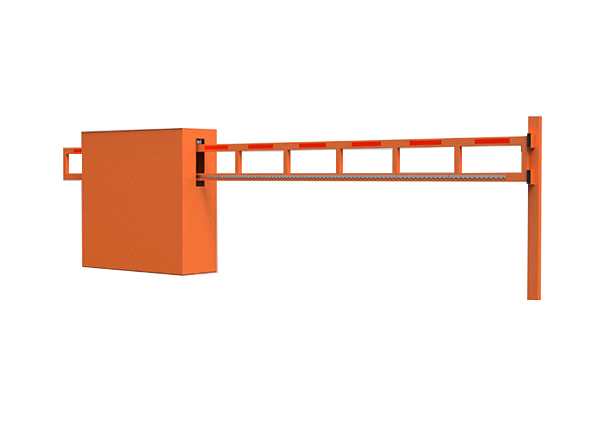 Тип шлагбаума: Откатной антивандальный шлагбаум с электромеханическим приводомРазмеры шлагбаума: Длина Стрела шлагбаума  - 5 000 мм,Высота стойки шлагбаума – 900 ммО согласовании установки ограждающего устройства на придомовой территории многоквартирного дома по адресу: г. Москва, ул. Миклухо-Маклая, дом 25